Tees Valley Collaborative Trust established in November 2017, is a Multi Academy Trust based in the North East of England currently comprising of Prior Pursglove and Stockton Sixth Form College. www.tvc.ac.ukAt the Stockton Sixth Form College site, we are seeking to increase our team of Learning Support Assistants.  You will be primarily working with students aged 16-18 with an EHCP or High Needs funding support studying subjects at Level 2 or 3 in the college.  This will entail both in class and independent study support.  However, you may also need to support students in a newly formed dedicated faculty offering provision for secondary students (11-16) with Social, Emotional & Mental Health Needs (SEMHYou must be able to work on a one to one or group basis with our students and have an understanding of the needs of, and empathy for, students with learning difficulties and/or disabilities.  Strong literacy and numeracy skills are required.The hours of work with college students will be 8.45 am to 4.15 pm, Monday to Thursday, but some flexibility will be needed regarding support in the dedicated 11-16 faculty and therefore Friday working may be required.Salary:  		SFCA Support Staff Pay Spine, Points 20-23Actual Starting Salary at scale point 20: £11,246 per annumClosing Date:		22nd June 2018Interview Date:	w/c 9th July 2018Start Date:		23rd August 2018An application pack can be downloaded from www.stocktonsfc.ac.uk or www.pursglove.ac.uk.  Please contact the HR Officer at HR.tvc.ac.uk for any further information.  All applications must be submitted on a college application form and CVs will not be accepted.Tees Valley Collaborative Trust is committed to safeguarding and promoting the welfare of children and young people and expects all staff and volunteers to share this commitmentAs this post involves direct contact with, or unsupervised responsibility for, children or vulnerable adults the successful candidate will be required to undertake a Disclosure and Barring Service check before taking up the position.  Additional checks will include; identity checks, qualification checks and employment checks, including the investigation of any gaps between jobs and two satisfactory references.Tees Valley Collaborative TrustChurch Walk GuisboroughTS14 6BUTel: 01287 280800  Email:ppc.personnel@pursglove.ac.ukLearning Support Assistants (3 posts), 28 hours per week, term time only, permanent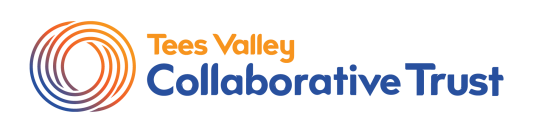 